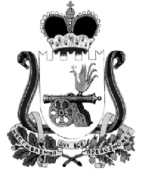 СОВЕТ ДЕПУТАТОВТАЛАШКИНСКОГО СЕЛЬСКОГО ПОСЕЛЕНИЯСМОЛЕНСКОГО РАЙОНА СМОЛЕНСКОЙ ОБЛАСТИРЕШЕНИЕ07 декабря  2022 года	                                                                                              № 34О принятии прогноза социально- экономического развития Талашкинского сельского поселения Смоленского района Смоленской области на 2023-2025 годыРассмотрев основные показатели прогноза социально-экономического развития Талашкинского сельского поселения Смоленского района Смоленской области на 2023-2025 годы, руководствуясь ФЗ №131 от 06.10.2003года « Об общих принципах организации местного самоуправления в Российской Федерации», статьей 173 Бюджетного кодекса Российской Федерации, Уставом Талашкинского сельского поселения Смоленского района Смоленской области,РЕШИЛ:     1. Утвердить основные показатели прогноза социально-экономического развития Талашкинского сельского поселения Смоленского района Смоленской области на 2023-2025 годы согласно приложению.     2. Настоящее решение вступает в силу с момента его обнародования.Глава муниципального образованияТалашкинского сельского поселенияСмоленского района Смоленской области _______________ И.Ю. БабиковаПриложение №1 к решению Совета депутатов Талашкинского сельского поселения Смоленского района Смоленской области № 34 от 07.12.2022г. «О принятии прогноза социально-экономического развития Талашкинского сельского поселения Смоленского района Смоленской области на 2023-2025 годы»ПоказателиЕдиница измерения2022г. оценкаПрогнозПрогнозПрогнозПрогнозПрогнозПрогнозПрогнозПоказателиЕдиница измерения2022г. оценка2023 г.2024 г.2024 г.2024 г.2025 г.2025 г.2025 г.1. Демография и занятость населенияЧисленность населения (среднегодовая)человек24002376235223522352232823282328Фонд начисленной заработной платы по организациям, не относящимся к субъектам малого предпринимательствамлн. руб. 108,2120,2130,5130,5130,5141,4141,4141,42. Материальное производствоОбъем отгруженных товаров собственного производства, выполненных работ и услуг:-Раздел B: Добыча полезных ископаемыхтыс. руб. в ценах соотв. лет.  -Раздел C: Обрабатывающие производстватыс. руб. в ценах соот. лет -Раздел Е: Водоснабжение; водоотведение, организация сбора и утилизации отходов, деятельность по ликвидации загрязненийтыс. руб. в ценах соот. лет.87709428100861008610086108701087010870 Продукция с/х-ва в хозяйствах всех категориймлн.руб.в ценах соот. лет.270,9282,5302,8302,8302,8321,7321,7321,73. Потребительский рынокОборот розничной торговли по организациям, не относящимся к субъектам малого предпринимательствамлн. руб. в ценах соответствующих лет51,357,963,863,863,8696969Объем платных услуг населению по организациям, не относящимся к субъектам малого предпринимательствамлн. руб. в ценах соответствующих лет1920,922,722,722,724,124,124,1